Регистрационный лист участника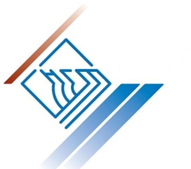 Олимпиада по химии «Я - химик»Фамилия:Фамилия:Фамилия:Имя:Отчество:Отчество:Отчество:Номер телефона для связи:Номер телефона для связи:Номер телефона для связи:Номер телефона для связи:Номер телефона для связи:Номер телефона для связи:E-mail:E-mail:Название учебного заведения:Название учебного заведения:Название учебного заведения:Название учебного заведения:Название учебного заведения:Название учебного заведения:Название учебного заведения:Название учебного заведения:Класс:Населенный пункт:Населенный пункт:Населенный пункт:Населенный пункт:Населенный пункт:Населенный пункт:Дата рождения (дд.мм.гггг):Дата рождения (дд.мм.гггг):Дата рождения (дд.мм.гггг):Дата рождения (дд.мм.гггг):Дата рождения (дд.мм.гггг):Дата рождения (дд.мм.гггг):Дата рождения (дд.мм.гггг):Паспортные данные:Паспортные данные:Паспортные данные:Паспортные данные:Паспортные данные:Паспортные данные:Паспортные данные:Паспортные данные:Серия:Серия:Номер:Кем и когда выдан:Кем и когда выдан:Кем и когда выдан:Кем и когда выдан:Я соглашаюсь с использованием моих персональных данных в образовательных целях:(подпись участника)